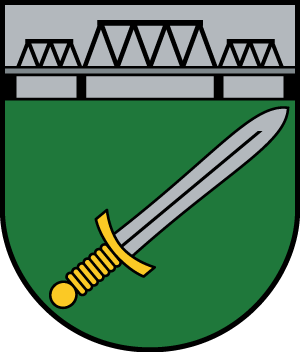 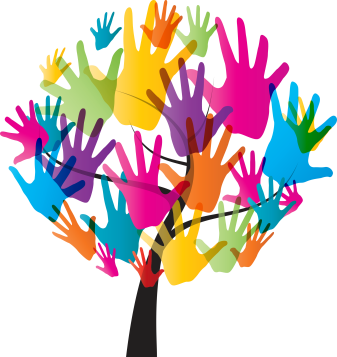 Pārgājiena “Pa pulkveža Oskara Kalpaka bataljona pēdām”NOLIKUMSSkrundas novada pašvaldība sadarbībā ar Skrundas novada jauniešu organizācijām – Skrundas jauniešu centru un Rudbāržu jauniešu klubiņu – kā arī Oskara Kalpaka Rudbāržu pamatskolu, Jaunsardzi un Zemessardzi 03.03.2015 atceres dienas ietvaros organizē vēstures izziņas pārgājienu “Pa pulkveža Oskara Kalpaka bataljona pēdām” no Oskara Kalpaka Rudbāržu pamatskolas līdz piemiņas vietai Lēnās.Pārgājiena mērķis – veicināt vēstures izziņu, stiprināt piederību savai valstij.Pārgājiena norises laiks un vieta: 3. martā 13.30 visi dalībnieki aicināti pulcēties pie Oskara Kalpaka Rudbāržu pamatskolas. Nokļūšanai no Skrundas uz Rudbāržiem norīkots autobuss (braukt gribētājiem jāpulcējas pie Skrundas vidusskolas plkst. 13.00). Pārgājiena galamērķis ir  piemiņas vieta pulkveža Oskara Kalpaka cīņu biedriem Lēnās, Skrundas novadā, kur plkst. 17.30 notiks svinīgs piemiņas brīdis un jaunsargu kandidātu uzņemšana Jaunsardzē. Maršruta garums: ap 10 km. Izbraukšana no Lēnām, lai atgrieztos Skrundā, plānota plkst. 19.00.Pasākuma dalībnieki: ikviens interesents, kurš sasniedzis 12 gadu vecumu (ņemot vērā bērnu un jauniešu, kuri iesaistījušies Jaunsargu kustībā, iepriekšējo sagatavotību, vecuma ierobežojums uz jaunsargiem neattiecas). Pārgājiena laikā jauniešiem tiks piedāvāts orientēšanās treniņš, apmācība darbam ar karti, kā arī būs jāveic dažādi uzdevumi, kas vērsti uz sadarbības treniņu un vēstures izziņu. Pārgājiena laikā uzzināsim vairāk par Jaunsardzes un Zemessardzes darbību. Pārgājiena dalībniekiem līdzi jāņem  ūdens (vismaz 1,5l), uzkodas izsalkuma remdēšanai savām vajadzībām,  laika apstākļiem piemērots apģērbs, ērti, slēgti apavi, atstarojošā veste. Visas līdzi paņemtās lietas jāievieto mugursomā. Nepilngadīgām personām – obligāta rakstiska vecāku atļauja.Skolu u.c. grupas lūgums informēt par dalībnieku skaitu līdz 02.03.2015. plkst. 16.00, sazinoties ar kādu no iepriekš norādītajām kontaktpersonām.Kontaktpersonas un pārgājiena organizatori: Didzis Strazdiņš, Skrundas novada pašvaldības sabiedrisko attiecību speciālists (tālrunis: 25708808, e-pasts: didzis.strazdins@skrunda.lv) un Baiba Eversone, Skrundas novada pašvaldības jaunatnes lietu speciāliste (tālrunis: 29852292, e-pasts: baiba.eversone@skrunda.lv ).